ОбъявлениеУважаемые жители р.п. Воскресенское, поселка Калиниха и поселка имени Михеева27 октября 2015 года в 15 часов 00 минут по адресу р.п. Воскресенское площадь Ленина дом 1 (зал заседаний администрации Воскресенского района) состоится заседание поселкового Совета р.п. Воскресенское Воскресенского муниципального района Нижегородской областиПовестка заседания:О назначении на должность главы администрации р.п. Воскресенское Воскресенского муниципального района Нижегородской области.Приглашаются все желающие принять участие в заседании.Глава местного самоуправления р.п. Воскресенское 							С.И. ДоронинГурылев А.В.  8 (831 63) 9-21-20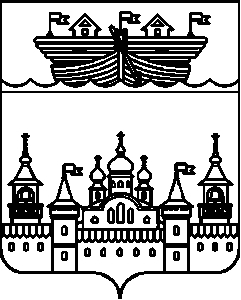 Российская ФедерацияПоселковый Советр.п. ВоскресенскоеВоскресенского муниципального районаНижегородской области____________________606730 Нижегородская область,р.п. Воскресенскоепл. Ленина,3 т. 9-28-15 27 октября  2015  года №___ 33 ____На №_                                                  _